CHEMIJOS ILGALAIKIO PLANO RENGIMAS      Dėl ilgalaikio plano formos susitaria mokyklos bendruomenė, tačiau nebūtina siekti vienodos formos. Skirtingų dalykų ar dalykų grupių ilgalaikių planų forma gali skirtis, svarbu atsižvelgti į dalyko(-ų) specifiką ir sudaryti ilgalaikį planą taip, kad jis būtų patogus ir informatyvus mokytojui, padėtų planuoti trumpesnio laikotarpio (pvz., pamokos, pamokų ciklo, savaitės) ugdymo procesą, kuriame galėtų būti nurodomi ugdomi pasiekimai, kompetencijos, sąsajos su tarpdalykinėmis temomis. Pamokų ir veiklų planavimo pavyzdžių galima rasti Chemijos bendrosios programos (toliau – BP) įgyvendinimo rekomendacijų dalyje Veiklų planavimo ir kompetencijų ugdymo pavyzdžiai. Planuodamas mokymosi veiklas mokytojas tikslingai pasirenka, kurias kompetencijas ir pasiekimus ugdys atsižvelgdamas į konkrečios klasės mokinių pasiekimus ir poreikius. Šį darbą palengvins naudojimasis Švietimo portale pateiktos BP atvaizdavimu su mokymo(si) turinio, pasiekimų, kompetencijų ir tarpdalykinių temų nurodytomis sąsajomis.Kompetencijos nurodomos prie kiekvieno pasirinkto koncentro pasiekimo: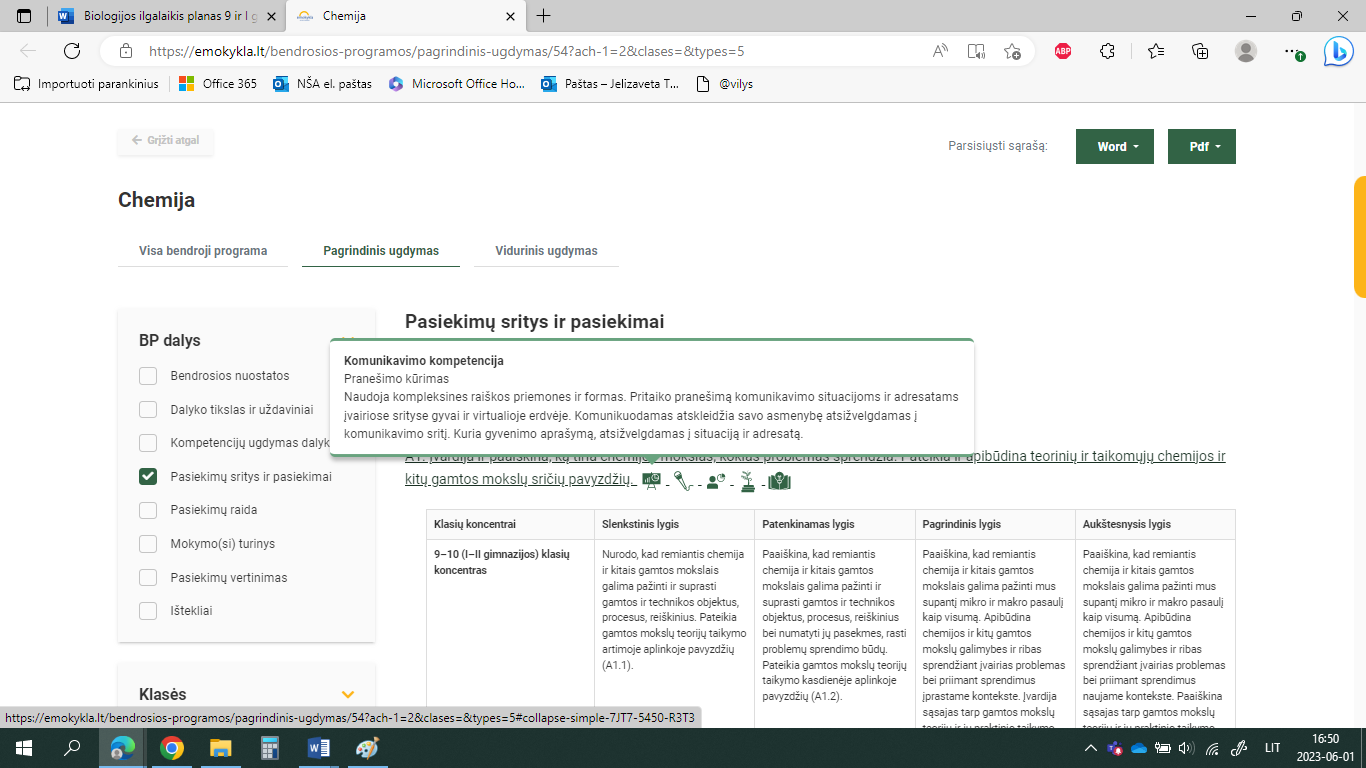       Spustelėjus ant pasirinkto pasiekimo atidaromas pasiekimo lygių požymių ir pasiekimui ugdyti skirto mokymo(si) turinio citatų langas: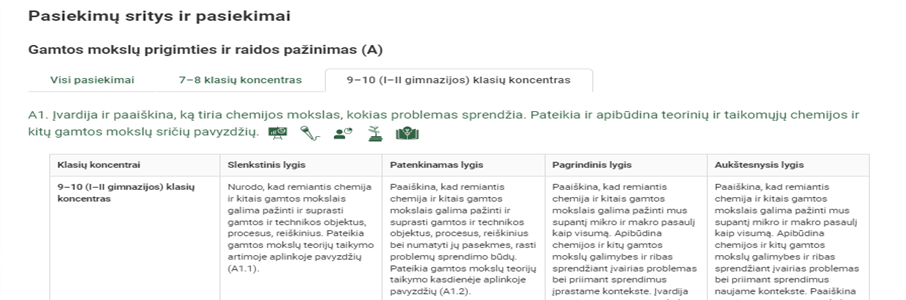 Tarpdalykinės temos nurodomos prie kiekvienos mokymo(si) turinio temos. Užvedus žymeklį ant prie temų pateiktų ikonėlių atsiveria langas, kuriame matoma tarpdalykinė tema ir su ja susieto(-ų) pasiekimo(-ų) ir (ar) mokymo(si) turinio temos(-ų) citatos.      Pateiktame ilgalaikio plano pavyzdyje nurodomas preliminarus 70-ies procentų Bendruosiuose ugdymo planuose dalykui numatyto valandų skaičiaus paskirstymas:stulpelyje Mokymo(si) turinio sritis yra pateikiamos BP sritys.stulpelyje Mokymo(si) turinio tema yra pateikiamos BP temos;stulpelyje Pamokos tema pateiktos galimos pamokų temos, kurias mokytojas gali keisti savo nuožiūra; stulpelyje Val. sk. yra nurodytas galimas nagrinėjant temą pasiekimams ugdyti skirtas pamokų skaičius. Lentelėje pateiktą pamokų skaičių mokytojas gali keisti atsižvelgdamas į mokinių poreikius, pasirinktas mokymosi veiklas ir ugdymo metodus;stulpelyje 30 proc. val. mokytojas, atsižvelgdamas į mokinių poreikius, pasirinktas mokymosi veiklas ir ugdymo metodus, galės nurodyti, kaip paskirsto valandas laisvai pasirenkamam turiniui; stulpelyje Galimos mokinių veiklos pateikiamas veiklų sąrašas yra susietas su BP įgyvendinimo rekomendacijų dalimi Dalyko naujo turinio mokymo rekomendacijos, kurioje galima rasti išsamesnės informacijos apie ugdymo proceso organizavimą įgyvendinant atnaujintą BP.CHEMIJOS  ILGALAIKIS PLANAS 10 ir II GIMNAZIJOS KLASEIBendra informacija:Mokslo metai _______________Pamokų skaičius per savaitę ____Vertinimas: ________________________________________________________________________________________________________________________________________________________________________________________________________________________________________________Mokymosi turinio sritisMokymosi turinio temaPamokos temaVal. sk. Val. sk. Galimos mokinių veiklos Mokymosi turinio sritisMokymosi turinio temaPamokos tema70 %30%Galimos mokinių veiklos Metalai ir nemetalai Metalai ir jų lydiniaiMetalų atomai ir jonai1Teorinės medžiagos aptarimas ir analizė nurodytu aspektu, išskiriant reikšminius žodžius. Savarankiškas darbas.  Remiantis periodine elementų lentele (https://ptable.com), metalų klasifikavimas, kelių metalų atomų sandaros palyginimas, atomų ir jonų schemų braižymas, elementariųjų dalelių skaičiavimas metalų atomuose ir jonuose susiejant su oksidacijos laipsniu. Metalų atomų ir jonų modeliavimas.  Vaizdo medžiagos, atskleidžiančios metalų savybes,  aptarimas, metalų ir jonų palyginimo schemų sudarymas. Mokinių pristatymai, projektiniai darbai.  Metalų jonų funkcijų organizmuose schemų sudarymas remiantis mokinių pristatymais. Metalai ir nemetalai Metalai ir jų lydiniaiMetališkasis ryšys. Metalai ir jų lydiniai, taikymas2Teorinės medžiagos aptarimas ir analizė. Pasirinktų vaizdo pamokų nagrinėjimas ir aptarimas. Savarankiškas užduočių atlikimas palyginant cheminių ryšių (metališkojo, joninio, kovalentinio) panašumus ir skirtumus.  Užduočių atlikimas, susiejant metalą su jam būdingomis fizikinėmis savybėmis ir pritaikymu. Probleminių klausimų formulavimas. (1 dalis)Uždavinių sprendimas.Metalo ir jo lydinio savybių palyginimas (Venn’o diagrama).Mokinių referatų rengimas ir pristatymai apie pasirinktą metalą ir jo lydinių gavybą.Metalai ir nemetalai Metalai ir jų lydiniaiMetalų cheminių savybių tyrimas2(2 dalis)Savarankiškas reakcijų lygčių rašymas. Individualaus darbo ar bendradarbiavimo rezultatų dokumentavimas. Laboratorinis darbas.Pasirinktų vaizdo pamokų aptarimas (pvz.: Reaction of Sodium and Water (metalų cheminės savybės); Flame Tests of Metal Ions, With Labels; Identifying Ions - GCSE Science Required Practical; A Safer "Rainbow Flame" Demo for the Classroom) Schemų – reakcijų sekų sudarymas. Uždavinių sprendimas pagal reakcijų lygtis.Metalai ir nemetalai Metalai ir jų lydiniaiMetalų korozija2Praktikos darbas “Korozijos veiksnių tyrimas” (geležis vandentiekio vandenyje, geležis virintame vandenyje, sausa geležis sandariame inde).Diskusija. Siūlomi diskusijoms klausimai: „Kodėl automobiliai labiau rūdija žiemą, nei vasarą?“, „Kurios automobilių vietos labiausiai rūdija? Kodėl?“, „Kuris vanduo pavojingesnis automobiliui: kritulių (lietaus, sniego) ar paviršinio nuotėkio (gatvės) vanduo? Kodėl?” ir pan.Metalai ir nemetalai Metalai ir jų lydiniaiGeležies gavyba2Teorinės medžiagos aptarimas ir analizė nurodytu aspektu, išskiriant reikšminius žodžius. Gamybos procesų schematiškas vizualizavimas, pvz.: Metalo rūda  → žaliava  → gamybos etapai  → produktai (naudojimas) → ekologinės problemos ir sprendimai  → socialinės problemos ir sprendimai.Mokinių pristatymai apie metalų paplitimą ir rūdas, mokslininko I. Domeikos tiriamuosius darbus.Metalai ir nemetalai Metalai ir jų lydiniaiVario gavyba elektrolizės būdu2Metalai ir nemetalai Metalai ir jų lydiniaiIšeigos ir priemaišų skaičiavimo uždaviniai2Savarankiškai sprendžia uždavinius taikant formules ar proporcijų metodą.Sudaromas uždavinio sprendimo algoritmas.Metalai ir nemetalai Metalai ir jų lydiniaiKartojimas ir įtvirtinimas1Metalai ir nemetalai Metalai ir jų lydiniaiŽinių patikrinimas1Metalai ir nemetalai Nemetalai ir jų junginiaiNemetalai aplinkoje3Teorinės medžiagos aptarimas ir analizė nurodytu aspektu, išskiriant reikšminius žodžius. Savarankiškai atliekamos užduotys. Remiantis periodine elementų sistema (PEL), nemetalų klasifikavimas, tos pačios grupės kelių nemetalų atomų sandaros palyginimas, atomų ir jonų schemų braižymas, elementariųjų dalelių skaičiavimas nemetalų atomuose ir jonuose susiejant su oksidacijos laipsniu, oksidacijos laipsnio nustatymas junginiuose.Nemetalų atomų ir jonų modeliavimas.Metalai ir nemetalai Nemetalai ir jų junginiaiAlotropija1Modeliavimas: molekulių modeliai, plastilinas, modelinas.Metalai ir nemetalai Nemetalai ir jų junginiaiOro sudėtis2Teorinės medžiagos aptarimas ir analizė nurodytu aspektu, išskiriant reikšminius.Skaičiavimo uždaviniai, kuriuose nustatoma, ar dujos sunkesnės ar lengvesnės už orą.Savarankiška individuali ar grupinė veikla.Veiklos dokumentavimas.Laboratoriniai ir praktiniai darbai: „Deguonies gavimas”, „Vandenilio gavimas”. Pasirinktos vaizdo medžiagos aptarimas (pvz: Deguonies dujų gavimas ir atpažinimas;  Hydrogen gas popping test by HCl and Zinc in a single displacement reaction (vandenilio gavimas oro išstūmimo būdu).Metalai ir nemetalai Nemetalai ir jų junginiaiDujų gavimas, savybių tyrimas ir atpažinimas3Praktinės veiklos planavimas ir atlikimas. Individualaus darbo ir bendradarbiavimo rezultatų dokumentavimas. Reakcijos lygčių užrašymas. Metalai ir nemetalai Nemetalai ir jų junginiaiLietuvos chemijos pramonės produktai2Rūgščių, trąšų, silikatų gamybos schemų nagrinėjimas.Metalai ir nemetalai Nemetalai ir jų junginiaiSieros ir azoto rūgščių gamyba2Metalai ir nemetalai Nemetalai ir jų junginiaiIšeigos ir priemaišų skaičiavimo uždaviniai2Savarankiškai sprendžia uždavinius taikant formules ar proporcijų metodą.Sudaromas uždavinio sprendimo algoritmas.Metalai ir nemetalai Nemetalai ir jų junginiaiKartojimas ir įtvirtinimas1Metalai ir nemetalai Nemetalai ir jų junginiaiŽinių patikrinimas1Organinės chemijos pagrindai Anglis – organinių junginių pagrindasAnglis ir organiniai junginiai2Teksto skaitymas ir aptarimas. Organinių ir neorganinių medžiagų savybių palyginimas. Teksto analizė, vizualizavimas. Savarankiškas užduočių (lyginimo, grupavimo) atlikimas. Modeliavimas (molekulių modeliai, plastilinas, modelinas). Dėlionė „Organinių junginių sudarymas“.Pasirinktos vaizdo medžiagos stebėjimas ir aptarimas  (pvz.: Bonds formed by Carbon; What is a Hydrocarbon?; What are Alkanes? Hydrocarbons and Alkanes Explained). Individualus darbas ir (ar) darbas grupėse sudarant junginių formules su viengubaisiais, dvigubaisiais ir trigubaisiais ryšiais. Organinės chemijos pagrindai Anglis – organinių junginių pagrindasAngliavandenilių degimas1Savarankiškas užduočių atlikimas, išrenkant angliavandenilių formules iš junginių sąrašo.Darbas grupėse ir individualus darbas atliekant praktikos darbą ir užduotis.Organinės chemijos pagrindai Anglis – organinių junginių pagrindasOrganinių junginių formulių nustatymas2Organinės chemijos pagrindai Anglis – organinių junginių pagrindasKartojimas ir įtvirtinimas1Organinės chemijos pagrindai Anglis – organinių junginių pagrindasŽinių patikrinimas1Organinės chemijos pagrindai Organinių junginių įvairovė ir taikymasFunkcinės grupės organiniuose junginiuose2Teksto analizė išskiriant reikšminius žodžius. Dėlionė „Organinių junginių formulių sudarymas“, Dėlionė „Junginių pavadinimų sudarymas“. Modeliavimas (molekulių modeliai, plastilinas, modelinas). Pasirinktų vaizdo pamokų stebėjimas ir aptarimas  (pvz.: Drawing Alkanes When Given the Structure Name; Structure of Functional Groups ). Remiantis vaizdo pamokų medžiaga, junginių formulių ir pavadinimų sudarymas.Teksto analizė išskiriant reikšminius žodžius.Remiantis vaizdo medžiaga, sudaromos halogenalkanų, alkoholių, aldehidų, karboksirūgščių ir aminų junginiai.Individualiai ir bendradarbiaujant užduočių atlikimas, kuriose pažymimos ir (ar) įvardijamos funkcinės grupės organiniuose junginiuose.Užduočių atlikimas, kuriose junginiai priskiriami junginių klasei pagal funkcinę grupę.Organinės chemijos pagrindai Organinių junginių įvairovė ir taikymasOrganinių junginių savybių tyrimas2Teksto analizė išskiriant reikšminius žodžius.Metanolio ir etanolio palyginimas (lentelė, Venn’o diagrama).Alkoholių degimo lygčių rašymas ir lyginimas.Mokinių pristatymai apie alkoholio vartojimo žalą.Referatų parengimas, pristatymas, diskusija. Organinės chemijos pagrindai Organinių junginių įvairovė ir taikymasPolimerai2Teksto analizė išskiriant reikšminius žodžius.Modeliavimas (molekulių modeliai, plastilinas, modelinas), dėlionė, polieteno modelio fragmentą iš 3-4 pasikartojančių grandžių.Jungimosi ir polimerizacijos reakcijos lyginimas.Pasirinktų vaizdo pamokų stebėjimas ir aptarimas (pvz.: Chemistry - What is a Polymer? Polymers / Monomers; Biomolecule | Definition, Structure, Functions, Examples, & Fact; Macromolecules | Classes and Functions)  Remiantis vaizdo medžiaga, sudaromos sudėtingesnių polimerų reakcijų lygtis, formules.  Remiantis vaizdo medžiaga, trumpalaikių ir ilgalaikių kūrybinių projektinių darbų, plakatų kūrimas.Referatų parengimas, pristatymas, diskusija.Organinės chemijos pagrindai Organinių junginių įvairovė ir taikymasKartojimas ir įtvirtinimas1Organinės chemijos pagrindai Organinių junginių įvairovė ir taikymasŽinių patikrinimas1Aplinkosauga Žmogaus veiklos poveikis aplinkai“Ką galiu sužinoti nagrinėdamas oficialiai skelbiamus duomenis apie aplinką?”2Tekstų apie cheminius reiškinius gamtoje skaitymas ir aptarimas.Darbas grupėmis: situacijos modeliavimas ir atvejo analizė.Cheminių kitimų biosferoje schematinis vaizdavimas. Aprašymo ir schemos sujungimas. Debatai.Praktinė veikla: „Anglies dioksido įtakos temperatūros pokyčiui tyrimas“, „Sniego tirpimo greičio priklausomybės nuo priemaišų kiekio tyrimas“.Aplinkosauga Tarša plastikaisTarša plastikais2Tekstų apie teršalus skaitymas, analizė ir pristatymų rengimas.Diskusija.Aplinkos teršalų sklaidos interaktyvių žemėlapių duomenų stebėjimas ir aptarimas.Aktualių tarptautinių aplinkos apsaugos norminių dokumentų skaitymas ir aptarimas.Aplinkosauga Tarša plastikaisŽinių patikrinimas1Viso val.52